О внесении изменений в постановление администрации поселка Березовка Березовского района от 12.10.2021 № 306 «Об утверждении Положения о межведомственной комиссии по оценке и обследованию помещения в целях признания его жилым помещением, жилого помещения непригодным для проживания граждан, а также многоквартирного дома в целях признания его аварийным и подлежащим сносу или реконструкции, и Порядка признания садового дома жилым домом и жилого дома садовым домом»В целях приведения муниципального нормативного правого акта администрации поселка Березовка Березовского района в соответствие с действующим законодательством Российской Федерации, руководствуясь Уставом поселка Березовка Березовского района Красноярского края,ПОСТАНОВЛЯЮ:Внести в постановление администрации поселка Березовка Березовского района 
от 12.10.2021 № 306 «Об утверждении Положения о межведомственной комиссии по оценке и обследованию помещения в целях признания его жилым помещением, жилого помещения непригодным для проживания граждан, а также многоквартирного дома в целях признания его аварийным и подлежащим сносу или реконструкции, и Порядка признания садового дома жилым домом и жилого дома садовым домом» следующие изменения:в приложении № 2:пункт 4 дополнить абзацами вторым и третьим следующего содержания:«Секретарь межведомственной комиссии уведомляет членов межведомственной комиссии о месте, дате и времени проведения заседаний межведомственной комиссии, осуществляет организационно-техническое обеспечение деятельности межведомственной комиссии и ведение протоколов ее заседаний.Обязанности секретаря межведомственной комиссии возлагаются на одного из членов межведомственной комиссии решением председателя межведомственной комиссии либо заместителя председателя в случае отсутствия на заседании межведомственной комиссии председателя.»;в приложении № 3:пункт 6 дополнить абзацем десятым следующего содержания:« - размещение садового дома на земельном участке, расположенном в границах зоны затопления, подтопления (при рассмотрении заявления о признании садового дома жилым домом).».Контроль за исполнением настоящего постановления возложить на заместителя Главы поселка Березовка по жизнеобеспечению А.Н. Сабурова.Постановление вступает в силу в день, следующий за днем его официального опубликования в газете «Пригород» и подлежит размещению на официальном сайте администрации поселка Березовка Березовского района Красноярского края 
www.pgt-berezovka.ru.Исполняющий полномочияГлавы поселка Березовка                                                                                            А.А. Кузнецовп. Березовка« 12 »     04     2023                                                                                                     № 153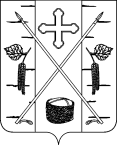 